ДНЮ СНЯТИЯ БЛОКАДЫ ЛЕНИНГРАДА ПОСВЯЩАЕТСЯ...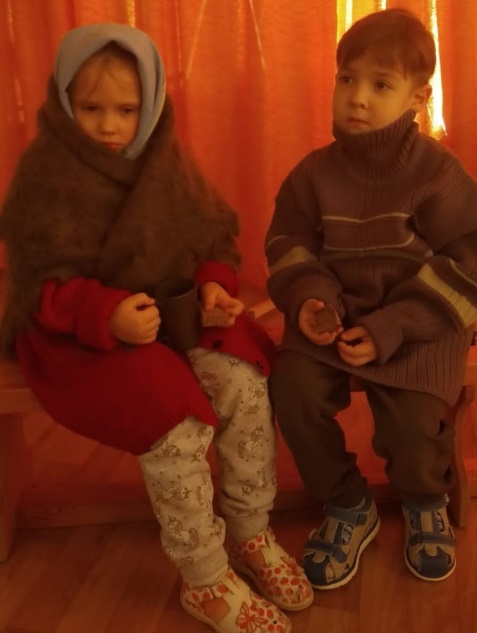 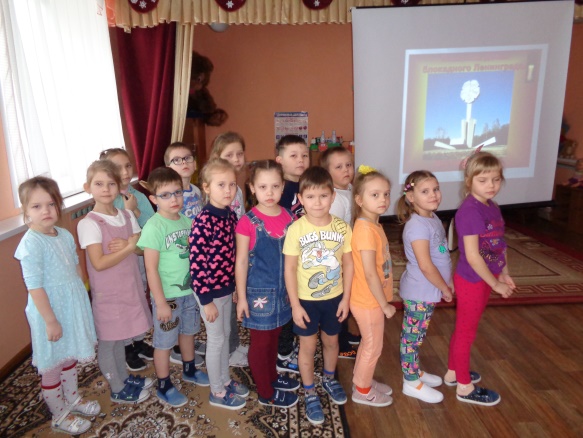 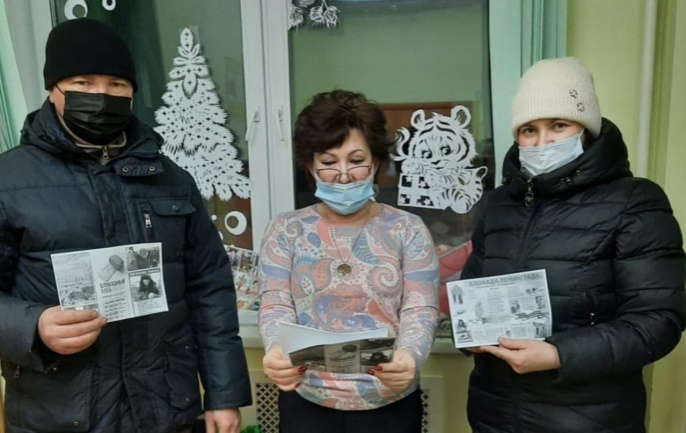 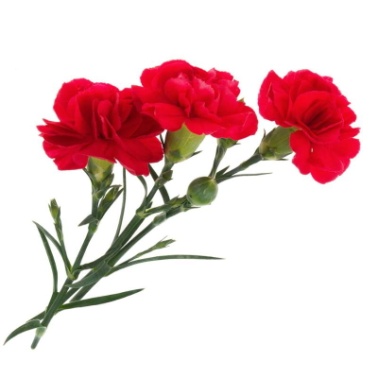 